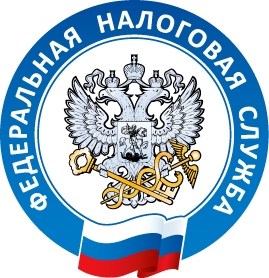 Порядок применения льготпри налогообложении имущества физлиц за 2019 год       Если право на льготу по транспортному, земельному налогам и налогу на имущество возникло в 2019 году впервые, то гражданин может обратиться в любую налоговую инспекцию с соответствующим заявлением по установленной форме.       Заявление целесообразно направить его до начала массовой рассылки налоговых уведомлений за 2019 год, то есть до 20 мая 2020 года. Это можно сделать через «Личный кабинет налогоплательщика», по почте, лично через любую инспекцию или в МФЦ, уполномоченном принимать такие заявления. При этом не требуется повторно подавать заявление, если оно уже подавалось, но в нём не указывалось, что льгота будет использоваться в ограниченный период.       Пенсионеры, предпенсионеры, инвалиды, лица, имеющие трех и более несовершеннолетних детей, владельцы хозпостроек не более 50 кв. м могут не направлять заявления о предоставлении налоговых льгот. В настоящее время для них действует беззаявительный порядок (в т.ч. по транспортному налогу): налоговый орган применяет льготы на основании сведений о льготниках, полученных при информационном обмене с ПФР, Росреестром, региональными органами соцзащиты. Для предпенсионеров льготы введены впервые с 2019 года.       Напоминаем, что льготы для физлиц по транспортному налогу на федеральном уровне не установлены.        С 01.01.2019  не действует  для  физических лиц   федеральная  налоговая льгота по транспортному налогу в отношении транспортных средств максимальной массы свыше 12 тонн, зарегистрированных в системе взимания платы «Платон».         На региональном уровне льготы  предусмотрены статьей 6 Закона Приморского края от 28.11.2002 N 24-КЗ «О транспортном налоге» в отношении 5 категорий налогоплательщиков.         С  2019 года не действует региональная  льгота  для налогоплательщиков-физических лиц, являющихся  сельскохозяйственными товаропроизводителями в отношении грузовых автомобилей, зарегистрированных на сельскохозяйственных товаропроизводителей и используемых при сельскохозяйственных работах для производства сельскохозяйственной продукции и перевозки сельскохозяйственных грузов, удельный вес доходов которых от реализации сельскохозяйственной продукции в общей сумме их доходов в текущем налоговом периоде составляет 70 и более процентов.        Налоговая база по земельному налогу уменьшается на величину кадастровой стоимости 600 кв. м площади одного земельного участка, который находится в собственности, бессрочном пользовании или пожизненном наследуемом владении граждан льготных категорий.По налогу на имущество физлиц льготы, освобождающие от уплаты налога за один объект налогообложения определённого вида, предусмотрены для 16 категорий налогоплательщиков. Указанная налоговая льгота предоставляется в соответствии с пунктом 4 статьи 407 НК РФ в отношении одного объекта налогообложения каждого вида: один жилой дом или часть жилого дома, одна квартира, часть квартиры или комната, один гараж или машино-место, одно хозяйственное строение или сооружение, площадь каждого из которых не превышает 50 кв. метров и которые расположены на земельных участках, предоставленных для ведения личного подсобного хозяйства, дачного хозяйства, огородничества, садоводства или индивидуального жилищного строительства, одно специально оборудованное помещение или сооружение, указанные в подпункте 14 пункта 1 статьи 407 Кодекса.Напоминаем, что физические лица, имеющие право на налоговые льготы, установленные законодательством о налогах и сборах, представляют в налоговый орган по своему выбору заявление о предоставлении льготы, а также вправе представить документы, подтверждающие право на налоговую льготу. Указанные заявление и документы могут быть представлены в налоговый орган через многофункциональный центр предоставления государственных и муниципальных услуг.В случае если налогоплательщик, относящийся к лицам предпенсионного возраста и имеющий право на налоговую льготу, не представил в налоговый орган заявление о предоставлении налоговой льготы или не сообщил об отказе от применения налоговой льготы, налоговая льгота предоставляется на основании сведений, полученных налоговым органом в соответствии с Кодексом и другими федеральными законами, т.е в беззаявительном порядке. Физическим лицам по вопросу отнесения к лицам, соответствующим условиям, необходимым для назначения пенсии в соответствии с законодательством Российской Федерации, действовавшим на 31 декабря 2018 года, следует рекомендовать  обращаться в органы Пенсионного фонда Российской Федерации.        Дополнительные льготы могут быть установлены нормативными актами муниципальных образований по месту нахождения налогооблагаемого недвижимого имущества.        Ознакомиться с полным перечнем льгот, действующих за налоговый период 2019 года, можно с помощью сервиса «Справочная информация о ставках и льготах по имущественным налогам».       Упрощена  процедура взаимодействия физлиц с налоговыми органами по вопросам налогообложения имущества.       Дополнительно к существующим способам взаимодействия с налоговыми органами граждане смогут направлять ключевые документы в налоговые инспекции и получать ответы через МФЦ. Таким способом можно будет подать заявление о предоставлении льготы по транспортному и земельному налогам, налогу на имущество физических лиц, уведомление о выбранных объектах налогообложения, для которых предоставляется льгота по налогу на имущество физических лиц, уведомление о выбранном земельном участке, в отношении которого применяется вычет по земельному налогу, заявление о гибели или уничтожении объекта налогообложения по налогу на имущество физлиц.